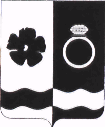 СОВЕТ ПРИВОЛЖСКОГО МУНИЦИПАЛЬНОГО РАЙОНАРЕШЕНИЕг. ПриволжскО передаче муниципального имущества в безвозмездное пользование муниципальному казенному учреждению «Центральная городская библиотека» Приволжского городского поселенияРуководствуясь Федеральным законом от 06.10.2003 №131-ФЗ «Об общих принципах организации местного самоуправления в Российской Федерации», ст. 17.1 Федерального закона от 26.07.2006 № 135-ФЗ «О защите конкуренции», Уставом Приволжского муниципального района, в соответствии с Положением о порядке управления и распоряжения муниципальным имуществом Приволжского муниципального района Ивановской области, утвержденным решением Совета Приволжского муниципального района от 22.11.2011 №119, на основании распоряжения Правительства Ивановской области от 20.12.2017 №222-рп «О передаче в собственность муниципальных образований Ивановской области изданий, приобретенных Министерством культуры Российской Федерации за счет средств федерального бюджета», Совет Приволжского муниципального района РЕШИЛ:1. Передать муниципальному казенному учреждению «Центральная городская библиотека» Приволжского городского поселения (далее – МКУ ЦГБ), муниципальное движимое имущество, находящееся в собственности Приволжского муниципального района, с целью организации библиотечного обслуживания населения, комплектования и обеспечения сохранности библиотечных фондов сельских библиотек, указанное в приложении к настоящему Решению.2. Администрации Приволжского муниципального района совместно с МКУ ЦГБ оформить в соответствии с действующим законодательством дополнительное соглашение к договору безвозмездного пользования муниципального имущества от 01.02.2019 года № 5/2019 и акты приема-передачи имущества, указанного в приложении к настоящему Решению.3. Настоящее решение вступает в силу со дня официального опубликования в информационном бюллетене «Вестник Совета и администрации Приволжского муниципального района».Председатель Совета Приволжского муниципального района                                                                С.И.ЛесныхГлава Приволжского муниципального района                                                   И.В. МельниковаПриложение к Решению Совета Приволжского муниципального районаот 25.02. 2021 № 14 ПЕРЕЧЕНЬ имущества, подлежащее передаче в безвозмездное пользование муниципальному казенному учреждению «Центральная городская библиотека» Приволжского городского поселенияЛист согласованияпроекта решения Совета Администрация Приволжского муниципального районавносит Комитет по управлению муниципальным имуществом(наименование структурного подразделения Администрации или учреждения)от«25»022021 г.№14№ п/пНаименование имуществаМестонахождение имуществаОсновная характеристикаБалансовая стоимость, рублейОстаточная стоимость, рублей1Большая Российская энциклопедия(том 24-26)Ивановская область, Приволжский район, с. Горки-Чириковы, д. 69количество - 6 экземпляров11400,0011400,002Большая Российская энциклопедия(тома 24-26)Ивановская область, Приволжский район, с. Рождествено, ул. Центральная, д. 48количество - 6 экземпляров11400,0011400,003Большая Российская энциклопедия(тома 27-29)Ивановская область, Приволжский район, с. Толпыгино, ул. Просторная, д. 3количество - 9 экземпляров17100,6317100,634Большая Российская энциклопедия(тома 27-29)Ивановская область, Приволжский район, с. Ингарь, ул. Спортивная, д. 15количество - 9 экземпляров17100,6317100,635Большая Российская энциклопедия(тома 30-32)Ивановская область, Приволжский район, с. Ингарь, ул. Спортивная, д. 15количество - 6 экземпляров11400,0011400,006Большая Российская энциклопедия(тома 30-32)Ивановская область, Приволжский район, с. Кунестино, д. 71количество - 6 экземпляров11400,0011400,007Большая Российская энциклопедия(тома 30-32)Ивановская область, Приволжский район, с. Новое, ул. Советская, д. 24количество - 6 экземпляров11400,0011400,008Православная энциклопедия (тома 36-43)Ивановская область, Приволжский район, с. Горки-Чириковы, д. 69количество - 8 экземпляров7200,007200,009Православная энциклопедия (тома 36-43)Ивановская область, Приволжский район, с. Толпыгино, ул. Просторная, д. 3количество - 8 экземпляров7200,007200,0010Православная энциклопедия (тома 36-43)Ивановская область, Приволжский район, с. Ингарь, ул. Спортивная, д. 15количество - 8 экземпляров7200,007200,0011Денискины рассказы Драгунский В.Ю.Ивановская область, Приволжский район, с. Толпыгино, ул. Просторная, д. 3количество - 1 экземпляр168,920,0012Денискины рассказы Драгунский В.Ю.Ивановская область, Приволжский район, с. Кунестино, д. 71количество - 1 экземпляр168,920,0013Дивная пора. Лучшие стихотворения русских поэтовИвановская область, Приволжский район, с. Кунестино, д. 71количество - 1 экземпляр168,920,0014Дивная пора. Лучшие стихотворения русских поэтовИвановская область, Приволжский район, с. Рождествено, ул. Центральная, д. 48количество - 1 экземпляр168,920,0015Дивная пора. Лучшие стихотворения русских поэтовИвановская область, Приволжский район, д. Федорище, д. 88количество - 1 экземпляр168,920,0016Как муравьишка домой спешил Бианки В.В.Ивановская область, Приволжский район, с. Горки-Чириковы, д. 69количество - 1 экземпляр110,770,0017Как муравьишка домой спешил Бианки В.В.Ивановская область, Приволжский район, с. Ингарь, ул. Спортивная, д. 15количество - 1 экземпляр110,770,0018Сказки Пушкин А.С.Ивановская область, Приволжский район, с. Рождествено, ул. Центральная, д. 48количество - 1 экземпляр168,920,0019Сказки Пушкин А.С.Ивановская область, Приволжский район, д. Федорище, д. 88количество - 1 экземпляр168,920,0020Сказки Пушкин А.С.Ивановская область, Приволжский район, с. Толпыгино, ул. Просторная, д. 3количество - 1 экземпляр168,920,0021Сказки Пушкин А.С.Ивановская область, Приволжский район, с. Новое, ул. Советская, д. 24количество - 1 экземпляр168,920,0022Чунга-чанга. Песенки из мультфильмов (ДБ РОСМЭН) Заходер Б., Карганова Е.Г., Козлов С., и др.Ивановская область, Приволжский район, с. Новое, ул. Советская, д. 24количество - 1 экземпляр56,070,00Дата внесения проектаДолжность лица, внесшего проект ФИО должностного лица, внесшего проектПодпись о согласовании проекта или Замечания к проектуГлавный специалистЯблокова О.А.«Согласовано»Председатель комитета по управлению муниципальным имуществомМелешенко Н.Ф.СогласованоСогласованоСогласованоСогласованоНачальник юридического отдела администрации районаСкачкова Н.Н.